MATERIALES USADOS EN LA INDUSTRIA MECANICA 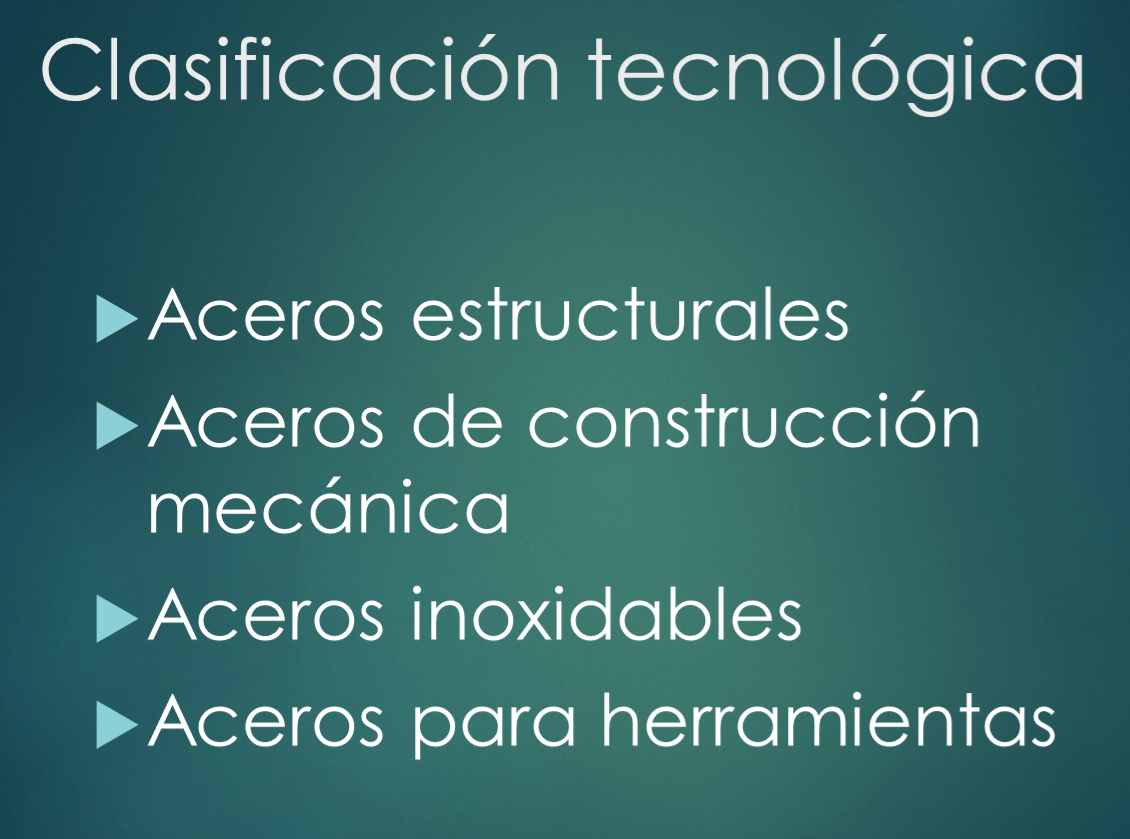 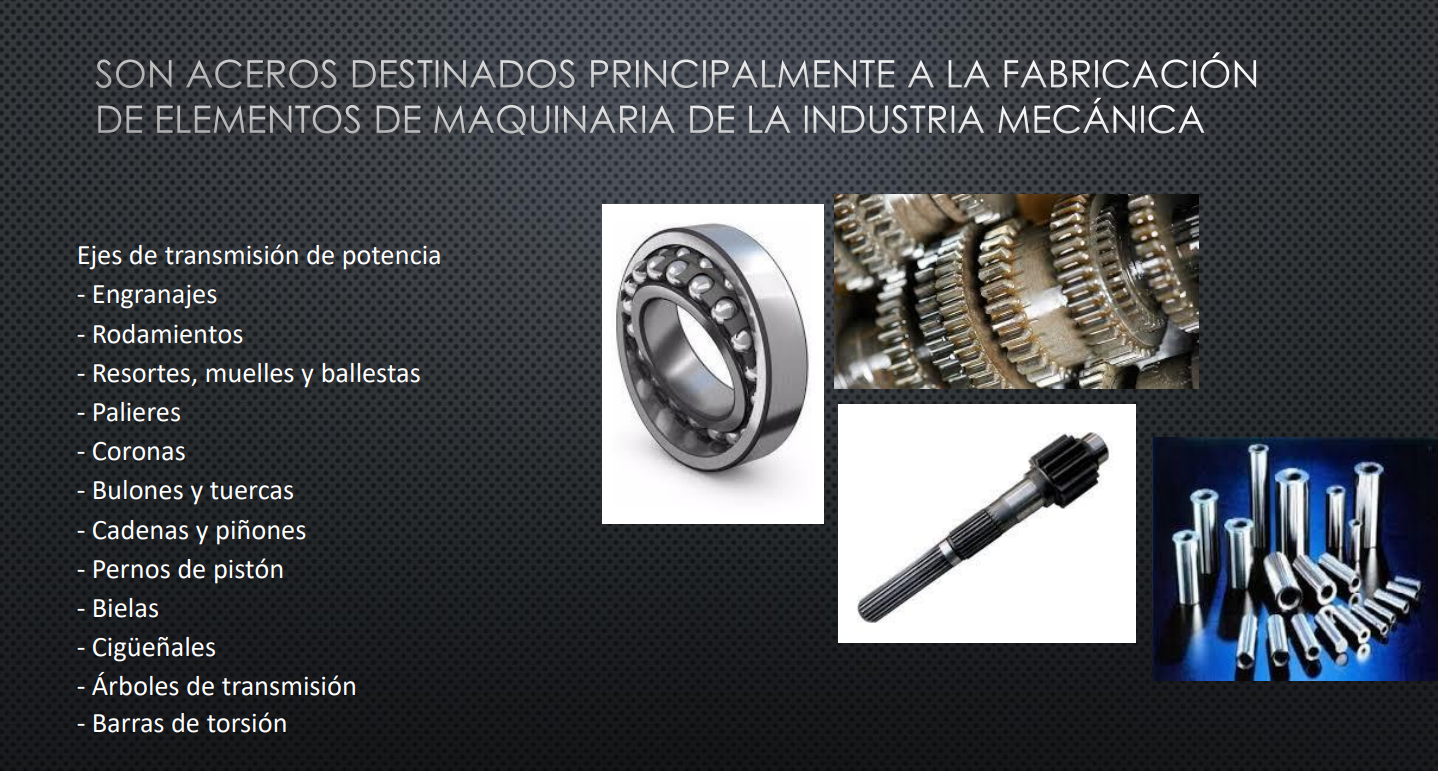 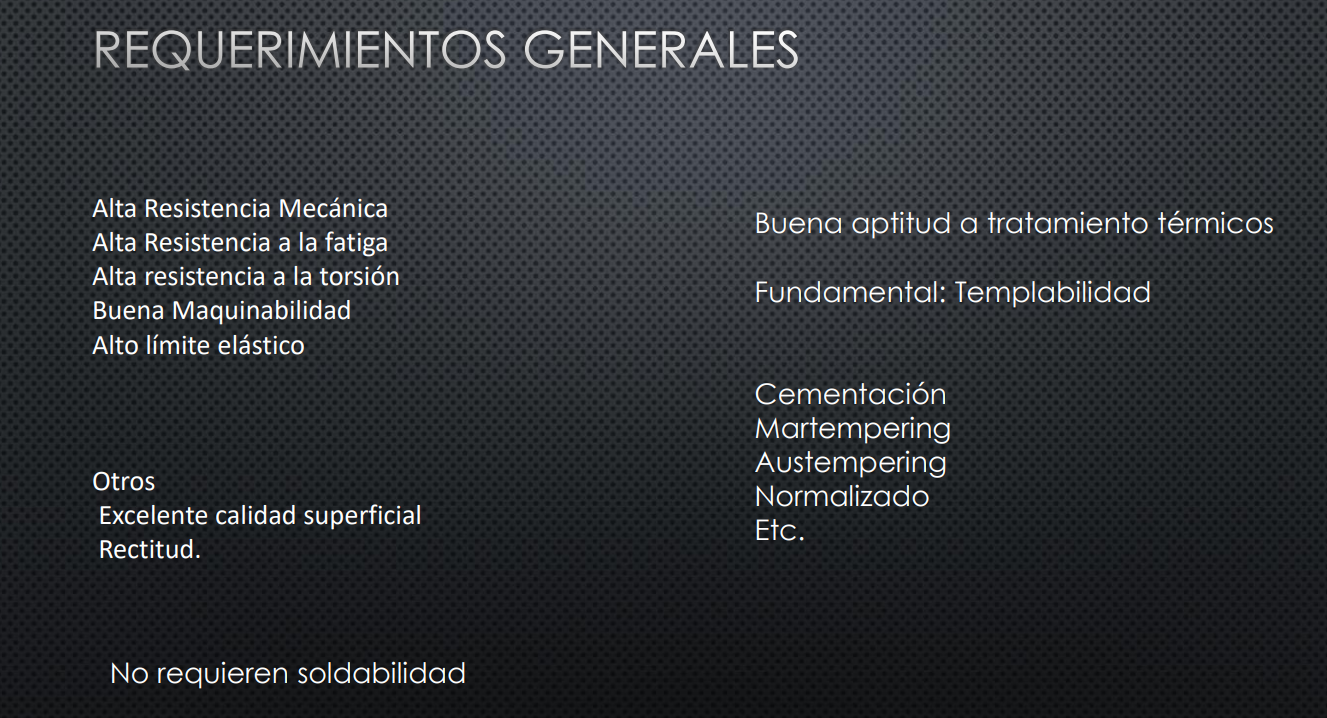 